Задания для организации образовательного процесса	12-16 декабря 2022 годаУчитель: Шабунина Юлия Александровна				Предмет все (начальная школа)			3к классДатаПредметПредметФорма проведения урокаФорма проведения урокаМатериал для самостоятельной работыЧас дедлайнаЧас дедлайнаФорма обратной связиФорма обратной связиоценивание(отметка/зачёт)оценивание(отметка/зачёт)понедельник (12 декабря)понедельник (12 декабря)понедельник (12 декабря)понедельник (12 декабря)понедельник (12 декабря)понедельник (12 декабря)понедельник (12 декабря)понедельник (12 декабря)понедельник (12 декабря)понедельник (12 декабря)понедельник (12 декабря)понедельник (12 декабря)12.12.22Разговоры о важномРазговоры о важномСамостоятельная работа обучающихсяСамостоятельная работа обучающихсяПросмотреть видео https://razgovor.edsoo.ru/video/1305/ Выполнить интерактивные задания.Задание 1. https://razgovor-cdn.edsoo.ru/media/ie/constitution-34-1/index.html?back_url=/topic/28/grade/34/ Задание 2. https://razgovor-cdn.edsoo.ru/media/ie/constitution-34-2/index.html?back_url=/topic/28/grade/34/ 19.12.2219.12.22Написать в WhatsApp о выполнении заданияНаписать в WhatsApp о выполнении заданиязачет/ незачетзачет/ незачет12.12.22МатематикаМатематикаСамостоятельная работа обучающихсяСамостоятельная работа обучающихсяПовторить таблицу умножения.с.80 решить Вариант 1, записать решение в тетрадь.13.12.2213.12.22Фото работы в WhatsAppФото работы в WhatsAppотметкаотметка12.12.22Русский языкРусский языкСамостоятельная работа обучающихсяСамостоятельная работа обучающихсяПросмотреть видеоурок по ссылке https://yandex.ru/video/preview/13469109264404481348 Выполнить с.118 упр.224, упр.226.13.12.2213.12.22Фото работы в WhatsAppФото работы в WhatsAppзачет/ незачетзачет/ незачет12.12.22ФизкультураФизкультураСамостоятельная работа обучающихсяСамостоятельная работа обучающихсяПодготовить сообщение на тему «Техника безопасности при занятии акробатикой».15.12.2215.12.22Фото работы в WhatsAppФото работы в WhatsAppотметкаотметка12.12.22ЛитератураЛитератураСамостоятельная работа обучающихсяСамостоятельная работа обучающихсяПросмотреть видеоурок https://youtu.be/Nx9pLS6WUzQПрочитать стихотворение вслух с. 168.13.12.2213.12.22Написать в WhatsApp о выполнении заданияНаписать в WhatsApp о выполнении заданиязачет/ незачетзачет/ незачетвторник (13 декабря)вторник (13 декабря)вторник (13 декабря)вторник (13 декабря)вторник (13 декабря)вторник (13 декабря)вторник (13 декабря)вторник (13 декабря)вторник (13 декабря)вторник (13 декабря)вторник (13 декабря)вторник (13 декабря)13.12.2213.12.22Английский язык (Евдокимова Мария Олеговна)Английский язык (Евдокимова Мария Олеговна)Дистанционный урокПодключиться к конференции Zoom
https://us06web.zoom.us/j/88147465292?pwd=VnNibEFWWG5BNWZuNTJ2Tm41cVp2UT09
Идентификатор конференции: 881 4746 5292
Код доступа: 220279Отсутствующим на уроке:Стр. 51 №4 и написать такой же текст про своего другаПодключиться к конференции Zoom
https://us06web.zoom.us/j/88147465292?pwd=VnNibEFWWG5BNWZuNTJ2Tm41cVp2UT09
Идентификатор конференции: 881 4746 5292
Код доступа: 220279Отсутствующим на уроке:Стр. 51 №4 и написать такой же текст про своего друга06.12 до 19:0006.12 до 19:00Высылать в сообщение в дневник.ру Высылать в сообщение в дневник.ру отметка 13.12.2213.12.22Английский язык (Гобова Виктория Сергеевна)Английский язык (Гобова Виктория Сергеевна)Самостоятельная работа обучающихсяПроверочное занятие с. 45 выполнить задания 1, 2, 3, 4. Записать в тетради.1 задание составить предложения2 задание- выполнить по примеру3 задание – составить словосочетания (обратите внимание, что слова в цветной рамочке – это глаголы, с них и начнутся словосочетания) не менее 7 словосочетаний4 задание – множественное число существительных и перевести ихПроверочное занятие с. 45 выполнить задания 1, 2, 3, 4. Записать в тетради.1 задание составить предложения2 задание- выполнить по примеру3 задание – составить словосочетания (обратите внимание, что слова в цветной рамочке – это глаголы, с них и начнутся словосочетания) не менее 7 словосочетаний4 задание – множественное число существительных и перевести их13.1213.12Выслать фото работы в дневник.ру или в ВК Выслать фото работы в дневник.ру или в ВК отметка13.12.2213.12.22Русский языкРусский языкСамостоятельная работа обучающихсяПросмотреть видеоурок https://youtu.be/6rXie43QWRs Написать сочинение по картине «Снегурочка» с помощью плана, который дан в видеоуроке. Просмотреть видеоурок https://youtu.be/6rXie43QWRs Написать сочинение по картине «Снегурочка» с помощью плана, который дан в видеоуроке. 14.12.2214.12.22Фото работы в WhatsAppФото работы в WhatsAppотметка13.12.2213.12.22ЛитератураЛитератураСамостоятельная работа обучающихсяПросмотреть видео https://yandex.ru/video/preview/17225976831803813789 Подготовить выразительное чтение стихотворения, записать на диктофон и выслать запись учителю.Просмотреть видео https://yandex.ru/video/preview/17225976831803813789 Подготовить выразительное чтение стихотворения, записать на диктофон и выслать запись учителю.14.12.2214.12.22Выслать запись выразительного чтения в WhatsAppВыслать запись выразительного чтения в WhatsAppотметка13.12.2213.12.22МатематикаМатематикаСамостоятельная работа обучающихсяПросмотреть видеоурок https://youtu.be/3zlWCL5fU3M Выучить правило у.с.82. Выполнить с. 82 №1, №4Просмотреть видеоурок https://youtu.be/3zlWCL5fU3M Выучить правило у.с.82. Выполнить с. 82 №1, №414.12.2214.12.22Фото работы в WhatsAppФото работы в WhatsAppзачет/незачетсреда (14 декабря)среда (14 декабря)среда (14 декабря)среда (14 декабря)среда (14 декабря)среда (14 декабря)среда (14 декабря)среда (14 декабря)среда (14 декабря)среда (14 декабря)среда (14 декабря)среда (14 декабря)14.12.2214.12.22Английский язык (Евдокимова Мария Олеговна)Английский язык (Евдокимова Мария Олеговна)Дистанционный урокПодключиться к конференции Zoom
https://us06web.zoom.us/j/88147465292?pwd=VnNibEFWWG5BNWZuNTJ2Tm41cVp2UT09
Идентификатор конференции: 881 4746 5292
Код доступа: 220279Отсутствующим на уроке:Стр. 52 – новые слова переписать, послушать, прочитать и перевести.https://drive.google.com/file/d/1kma9nanXnibzbjLB5j0RB0gbZUkwn5Z7/view?usp=share_link Стр. 52 №2, 3 ДЗ для всех:Учебник с.53 №5 выбрать любой текст, прочитать и перевестиПодключиться к конференции Zoom
https://us06web.zoom.us/j/88147465292?pwd=VnNibEFWWG5BNWZuNTJ2Tm41cVp2UT09
Идентификатор конференции: 881 4746 5292
Код доступа: 220279Отсутствующим на уроке:Стр. 52 – новые слова переписать, послушать, прочитать и перевести.https://drive.google.com/file/d/1kma9nanXnibzbjLB5j0RB0gbZUkwn5Z7/view?usp=share_link Стр. 52 №2, 3 ДЗ для всех:Учебник с.53 №5 выбрать любой текст, прочитать и перевести07.12 до 19:0007.12 до 19:00Высылать в сообщение в дневник.руВысылать в сообщение в дневник.руотметка14.12.2214.12.22Английский язык (Гобова Виктория Сергеевна)Английский язык (Гобова Виктория Сергеевна)Самостоятельная работа обучающихсяПовторение лексики по теме «Части тела» с. 48 или посмотреть урок https://youtu.be/z2GWwbz4TY4 , записать слова в словарь.Повторение лексики по теме «Части тела» с. 48 или посмотреть урок https://youtu.be/z2GWwbz4TY4 , записать слова в словарь.14.12.2214.12.22Фото работы в WhatsAppФото работы в WhatsAppзачет/ незачет14.12.2214.12.22ЛитератураЛитератураСамостоятельная работа обучающихсяПовторить творчество Николая Алексеевича Некрасова и выполнить проверочную.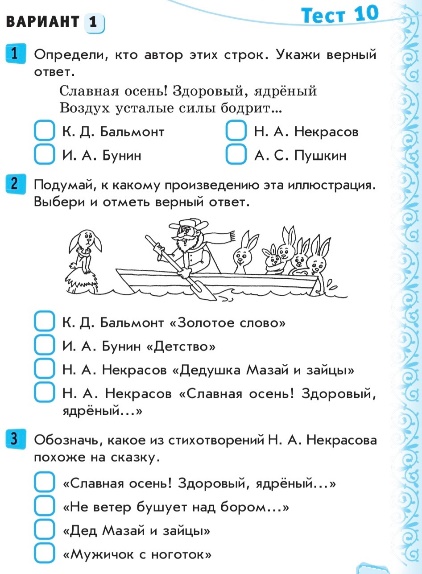 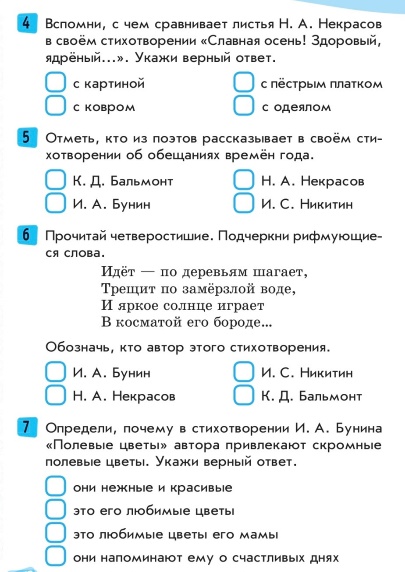 Повторить творчество Николая Алексеевича Некрасова и выполнить проверочную.15.12.2215.12.22Фото работы в WhatsAppФото работы в WhatsAppотметка14.12.2214.12.22Окружающий мирОкружающий мирСамостоятельная работа обучающихсяПросмотреть видеоурок https://yandex.ru/video/preview/8686757981978153274 выполнить в РТ с.78 №1, с.79 №3.Просмотреть видеоурок https://yandex.ru/video/preview/8686757981978153274 выполнить в РТ с.78 №1, с.79 №3.15.12.2215.12.22Фото работы в WhatsAppФото работы в WhatsAppотметка14.12.2214.12.22Русский языкРусский языкДистанционный урок Подключиться к конференции Zoom 14 дек. 2022 в 11:00
https://us05web.zoom.us/j/86975423113?pwd=OHQ3TC9IRmQ0Q0l0MGZzMXR1UkZCZz09
Идентификатор конференции: 869 7542 3113
Код доступа: 1234Отсутствующим на уроке:с.121 правило, с.122-123 записать словарные слова в тетрадь, упр.235, упр.234Подключиться к конференции Zoom 14 дек. 2022 в 11:00
https://us05web.zoom.us/j/86975423113?pwd=OHQ3TC9IRmQ0Q0l0MGZzMXR1UkZCZz09
Идентификатор конференции: 869 7542 3113
Код доступа: 1234Отсутствующим на уроке:с.121 правило, с.122-123 записать словарные слова в тетрадь, упр.235, упр.23415.12.2215.12.22Фото работы в WhatsAppФото работы в WhatsAppзачет/незачетчетверг (15 декабря)четверг (15 декабря)четверг (15 декабря)четверг (15 декабря)четверг (15 декабря)четверг (15 декабря)четверг (15 декабря)четверг (15 декабря)четверг (15 декабря)четверг (15 декабря)четверг (15 декабря)четверг (15 декабря)15.12.2215.12.22Русский языкРусский языкДистанционный урокПодключиться к конференции Zoom 15 дек. 2022 в 11:00
https://us05web.zoom.us/j/87928258528?pwd=VXcrSXV4SXR6NGVwNzZ1RThGMW91Zz09

Идентификатор конференции: 879 2825 8528Код доступа: 1234Отсутствующим на уроке:с.125 правило, упр.239Подключиться к конференции Zoom 15 дек. 2022 в 11:00
https://us05web.zoom.us/j/87928258528?pwd=VXcrSXV4SXR6NGVwNzZ1RThGMW91Zz09

Идентификатор конференции: 879 2825 8528Код доступа: 1234Отсутствующим на уроке:с.125 правило, упр.23916.12.2216.12.22Выслать фото работыВыслать фото работызачет/незачет15.12.2215.12.22ФизкультураФизкультураСамостоятельная работа обучающихсяПодготовить сообщение на тему «Техника безопасности при занятии акробатикой».Подготовить сообщение на тему «Техника безопасности при занятии акробатикой».16.12.2216.12.22Фото работы в WhatsAppФото работы в WhatsAppотметка15.12.2215.12.22ЛитератураЛитератураСамостоятельная работа обучающихсяПросмотреть видеоурок https://youtu.be/RxnBpjXxX60 Прочитать стихотворение с.173Просмотреть видеоурок https://youtu.be/RxnBpjXxX60 Прочитать стихотворение с.17316.12.2216.12.22Написать в WhatsApp о выполнении заданияНаписать в WhatsApp о выполнении заданиязачет/незачет15.12.2215.12.22МатематикаМатематикаСамостоятельная работа обучающихсяПросмотреть видеоурок https://youtu.be/3zlWCL5fU3M Выучить правило у.с.83. Выполнить с. 83 №1, №2, №4.Просмотреть видеоурок https://youtu.be/3zlWCL5fU3M Выучить правило у.с.83. Выполнить с. 83 №1, №2, №4.14.12.2214.12.22Фото работы в WhatsAppФото работы в WhatsAppотметка15.12.2215.12.22Изобразительное искусствоИзобразительное искусствоСамостоятельная работа обучающихсяВыполнить рисунок с помощью видеоурока https://youtu.be/3LzNmjXmf0E Выполнить рисунок с помощью видеоурока https://youtu.be/3LzNmjXmf0E 15.12.15.12.Фото работы в WhatsAppФото работы в WhatsAppотметкапятница (16 декабря)пятница (16 декабря)пятница (16 декабря)пятница (16 декабря)пятница (16 декабря)пятница (16 декабря)пятница (16 декабря)пятница (16 декабря)пятница (16 декабря)пятница (16 декабря)пятница (16 декабря)пятница (16 декабря)16.12.2216.12.22Русский языкРусский языкСамостоятельная работа обучающихсяВыполнить с.126 упр.244 (составить текст, придумать заголовок и записать в тетрадь).Выполнить с.126 упр.244 (составить текст, придумать заголовок и записать в тетрадь).19.12.2219.12.22Фото работы в WhatsAppФото работы в WhatsAppотметка16.12.2216.12.22МатематикаМатематикаСамостоятельная работа обучающихсяРешить карточку на учи.ру «Математика 16 декабря»Решить карточку на учи.ру «Математика 16 декабря»19.12.2219.12.22Результат выполнения придет учителю в личный кабинет.Результат выполнения придет учителю в личный кабинет.16.12.2216.12.22Окружающий мирОкружающий мирСамостоятельная работа обучающихсяПодготовить выступление с докладом, запись оформить в РТ с.80-81 «Наши проекты».Подготовить выступление с докладом, запись оформить в РТ с.80-81 «Наши проекты».21.12.2221.12.22Фото работы в WhatsAppФото работы в WhatsAppзачет/незачет16.12.2216.12.22Родной языкРодной языкСамостоятельная работа обучающихсяРешить карточку на учи.ру «Родной язык 9 декабря»Решить карточку на учи.ру «Родной язык 9 декабря»19.12.2219.12.22Результат в личном кабинете учителяРезультат в личном кабинете учителяотметка 16.12.2216.12.22ТехнологияТехнологияСамостоятельная работа обучающихсяУзнай историю швейной машины, просмотрев видео. https://www.youtube.com/watch?v=81tYKSJUHwI
После просмотра видео, письменно ответь на вопросы:
1. Что такое швейная машина?2. В каком веке изобрели первую швейную машину?3. Какой ученый предложил проект швейной машинки в 15 веке?4. О каких пяти видах швейных машинок говорится в видео?5. На какие специальные группы по типам обрабатываемых материалов разделены промышленные машинки?6. Чем бытовая машинка отличается от промышленной?7. Кого называют швеёй?8. Какими качествами должна обладать швея?9. Для чего была изобретена ремённая тяга?10. Назови виды передач швейной машиныУзнай историю швейной машины, просмотрев видео. https://www.youtube.com/watch?v=81tYKSJUHwI
После просмотра видео, письменно ответь на вопросы:
1. Что такое швейная машина?2. В каком веке изобрели первую швейную машину?3. Какой ученый предложил проект швейной машинки в 15 веке?4. О каких пяти видах швейных машинок говорится в видео?5. На какие специальные группы по типам обрабатываемых материалов разделены промышленные машинки?6. Чем бытовая машинка отличается от промышленной?7. Кого называют швеёй?8. Какими качествами должна обладать швея?9. Для чего была изобретена ремённая тяга?10. Назови виды передач швейной машины19.12.2219.12.22Фото работы в WhatsAppФото работы в WhatsAppотметка